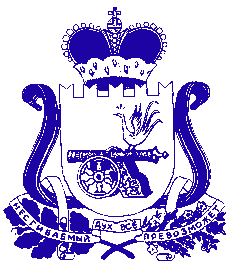 АДМИНИСТРАЦИЯ МУНИЦИПАЛЬНОГО ОБРАЗОВАНИЯ «КРАСНИНСКИЙ РАЙОН»  СМОЛЕНСКОЙ ОБЛАСТИП О С Т А Н О В Л Е Н И Еот 01.03.2021  № 76О внесении изменений в муниципальнуюпрограмму «Противодействие экстремизму ипрофилактика терроризма на территориимуниципального образования «Краснинскийрайон» Смоленской области»В соответствии с Федеральным законом от 06 октября 2003 года № 131-ФЗ «Об общих принципах организации местного самоуправления в Российской Федерации», со статьей 179 Бюджетного кодекса Российской Федерации, постановлением Администрации муниципального образования «Краснинский район» Смоленской области от 16 декабря 2016 года № 600 «Об утверждении Порядка принятия решения о разработке муниципальных программ, их формирования и реализации, и Порядка проведения оценки эффективности реализации муниципальных программ, Администрация муниципального образования «Краснинский район» Смоленской области				постановляет: 		1. Внести изменения в муниципальную программу «Противодействие экстремизму и профилактика терроризма на территории муниципального                                                                 образования «Краснинский район» Смоленской области», утвержденную 
постановлением Администрации муниципального образования «Краснинский район   Смоленской	 области от 13.07.2020 года № 288, изложив в новой редакции (прилагается). 		2. Отделу правового и информационного обеспечения Администрации муниципального образования «Краснинский район» Смоленской области обеспечить размещение настоящего постановления на официальном сайте муниципального образования «Краснинский район» Смоленской области.		3. Контроль за исполнением данного постановления оставляю за собой. И.о. Главы муниципальное образование«Краснинский район»Смоленской области 								 А.В. ГерасимовУТВЕРЖДЕНАпостановлением Администрациимуниципального образования «Краснинский район» Смоленской областиот  01.03.2021  № 76МУНИЦИПАЛЬНАЯ ПРОГРАММА«Противодействие экстремизму и профилактика терроризма на территории муниципального образования «Краснинский район» Смоленской области»п. Красный2021 годПАСПОРТ муниципальной программы «Противодействие экстремизму и профилактика терроризма на территории муниципального образования «Краснинский район» Смоленской области»Раздел 1. Общая характеристика социально – экономической сферы реализации муниципальной программыВ настоящее время на территории России наметилась тенденция к стабилизации обстановки в Северо-Кавказском регионе, где террористы практически лишены возможности осуществлять подрывные действия силами крупных вооруженных формирований. Тем не менее, они не оставляют попыток совершения террористических актов, и их деятельность организуется по принципу нанесения точечных ударов по объектам жизнеобеспечения и местам с массовым скоплением людей. В последнее время на территории России,  существенную роль по дестабилизации  обстановки занимает  активизация деятельности ИГИЛ в странах Ближнего Востока и попытка распространения своей идеологии на территориях постсоветского пространства. Экстремистские организации используют любые социальные, этнические и религиозные осложнения, разногласия между политическими партиями и объединениями, другие факторы нестабильности в целях достижения своих идеологических и политических интересов.Главная цель современных террористов - осуществление масштабных акций террористического и экстремистского характера, объектом воздействия которых становятся большие массы людей, и, тем самым, достигается максимальный резонанс в средствах массовой информации, создается напряженность и нестабильность в обществе.В настоящее время задача предотвращения террористических и экстремистских проявлений рассматривается на государственном уровне как приоритетная. По заключению Национального антитеррористического комитета Российской Федерации уровень террористической опасности продолжает оставаться высоким, сохраняется угроза совершения террористических актов на всей территории Российской Федерации.Угроза совершения террористических актов усиливается в связи с активизацией миграционных процессов, носящих транснациональный характер. Смоленская область в силу своего геополитического положения (общая граница с Республикой Беларусь) является зоной транзитного проезда. Наличие на территории крупных объектов транспортной инфраструктуры - международной автомобильной трассы и  железнодорожных путей, через которые проходят значительные транспортные и пассажирские потоки, обусловливает реальную опасность перемещения террористических группировок, транзита оружия и взрывчатых веществ.
	Объектами первоочередных террористических устремлений являются места (объекты) массового пребывания людей, в том числе учреждения культуры, спортивные сооружения, учебные заведения, объекты здравоохранения.Совершение террористических актов на объектах в местах массового пребывания людей представляют собой угрозу жизни и здоровью граждан на территории муниципального образования «Краснинский район» Смоленской области. Анализ ситуации в сфере противодействия терроризму показывает, что основными недостатками в системах безопасности мест (объектов) массового пребывания людей, в том числе  учебных заведений, объектов здравоохранения, являются:- отсутствие надежных инженерно-технических средств охраны объектов и их периметров;- отсутствие надлежащей системы оповещения при возникновении чрезвычайных ситуаций;- отсутствие эффективных систем видеонаблюдения, позволяющих контролировать прилегающую территорию и своевременно принимать необходимые меры по защите объектов;- отсутствие кнопок экстренного вызова полиции (кнопок тревожной сигнализации) при возникновении угрозы террористического акта.Принятие Программы позволит обеспечить системный подход, более четкое распределение задач и функций, а также слаженность действий при решении органами местного самоуправления вопросов профилактики терроризма и экстремизма на территории муниципального образования «Краснинский район» Смоленской области.Программа является инструментом для реализации полномочий Администрации муниципального образования «Краснинский район» Смоленской области в профилактике терроризма и экстремистской деятельности и направлена:- на повышение уровня общественной безопасности;- на организацию и осуществление мероприятий по предупреждению терроризма и экстремизма;- на повышение антитеррористической защищенности учреждений образования, а также мест массового пребывания населения;- на выработку толерантного сознания, предупреждение проявлений ксенофобии, религиозного сепаратизма и этнической нетерпимости.Применение программно-целевого метода позволит разработать и реализовать комплекс мероприятий, взаимоувязанных по ресурсам, исполнителям и срокам исполнения, а также добиться наибольшей эффективности и результативности в решении задач, направленных на совершенствование системы предупреждения терроризма и экстремизма, минимизации их последствий на территории муниципального образования «Краснинский район» Смоленской области.Раздел 2. Приоритеты региональной государственной политики в  сфере реализации муниципальной программы, цели,  целевые показатели, описание ожидаемых конечных результатов, сроков и этапов реализации муниципальной программыОсновные цели программы: - формирование системы профилактики терроризма и экстремизма, минимизации и (или) ликвидации их проявлений на территории муниципального образования «Краснинский район» Смоленской области;- повышение уровня защищенности объектов образования, мест массового пребывания населения от возможных террористических посягательств;- снижение уровня радикализации различных групп населения, прежде всего, молодежи, и недопущение вовлечения их в террористическую и экстремистскую деятельность.Условием достижения цели является решение следующих задач:-совершенствование системы управления в области профилактики терроризма  и экстремизма, а также  минимизации и (или) ликвидации их последствий;- выявление и устранение причин и условий, способствующих совершению противоправных действий экстремистского и террористического характера;- разъяснение населению,прежде всего, молодежи, сущности терроризма и его крайней общественной опасности, а также проведение активных мероприятий по формированию стойкого неприятия обществом идеологии терроризма в различных ее проявлениях, в том числе религиозно-политического экстремизма;
- формирование и совершенствование законодательных, нормативных, организационных и иных механизмов, способствующих эффективной реализации мероприятий в области профилактики терроризма  и экстремизма; - организация обучения населения муниципального образования (далее – МО) по вопросам их действий в период возникновения угрозы совершения терактов, других чрезвычайных ситуаций;- содействие правоохранительным органам в выявлении правонарушений и преступлений данной категории;- совершенствование систем технической защиты объектов  образования, мест массового пребывания населения от возможных террористических посягательств.Целевые показатели реализации муниципальной программы:- отсутствие совершенных (попыток совершения) террористических актов на территории муниципального образования «Краснинский район» Смоленской области;- количество учреждений образования и мест массового посещения населением, оборудованных кнопками тревожной сигнализации, системами видеонаблюдения и другими техническими средствами защиты от проявлений терроризма;Ожидаемые результаты от реализации программы:-	создание социальной среды, способной эффективно противодействовать любым проявлениям  терроризма и экстремизма и, как следствие, отсутствие данных негативных проявлений на территории муниципального образования «Краснинский район» Смоленской области;- возрастание доли учреждений образования и мест массового посещения населением, оборудованных кнопками тревожной сигнализации, системами видеонаблюдения и другими техническими средствами защиты от проявлений терроризма;- повышение   уровня     взаимодействия     между Администрацией муниципального образования «Краснинский район» Смоленской области и органами правоохранительной системы   района по организации   профилактических мероприятий,  направленных  на  противодействие терроризму и экстремизму.Срок реализации муниципальной программы –2018 - 2024 годы.Целевые показатели реализации муниципальной  программы «Противодействие экстремизму и профилактика терроризма на территории муниципального образования «Краснинский район» Смоленской области на 2018 - 2024 годы» приведены в приложении №1 к Программе.Раздел 3. Обоснование ресурсного обеспечения муниципальной программыОбщий объем финансирования из средств муниципального бюджета на этапе реализации муниципальной программы составит  по годам:2018 г. - 188 тыс. руб.,2019 г. - 88,0 тыс. руб., 2020 г. - 96,0 тыс. руб.2021 г. - 88тыс.руб2022г. - 88,0 тыс.руб.2023г. - 44,0 тыс.руб.2024г. - 44,0 тыс руб.         Объемы финансирования Программы могут уточняться при формировании бюджета муниципального образования «Краснинский район» Смоленской области на очередной финансовый год либо его корректировке в текущем финансовом году. Главным распорядителем бюджетных средств на реализацию мероприятий программы является Администрация муниципального образования «Краснинский район» Смоленской области.4.Обобщенная характеристика основных мероприятий  входящих в состав муниципальной программыПеречень мероприятий Программы определен исходя из поставленных целей и задач Программы, необходимых для ее достижения. Основное мероприятие муниципальной программы: осуществление комплекса мер по обеспечению мероприятий по противодействию экстремизму и профилактике терроризма. Исполнителем основного мероприятия является Администрация муниципального образования «Краснинский район» Смоленской области, аппарат Антитеррористической комиссии при Администрации муниципального образования «Краснинский район» Смоленской области, Ответственный исполнитель - главный специалист  (по делам ГО и ЧС) Администрации муниципального образования  "Краснинский район" Смоленской областиПрограмма включает мероприятия по приоритетным направлениям в сфере профилактики терроризма и экстремизма:- информационно-пропагандистское противодействие терроризму и экстремизму;- усиление антитеррористической защищенности объектов социальной сферы;- организационно-технические мероприятия;-предоставление субсидий муниципальным бюджетным общеобразовательным учреждениям, муниципальным бюджетным учреждениям дошкольного образования.Перечень программных мероприятий содержится в приложении №2 к муниципальной программе «Противодействие экстремизму и профилактика терроризма на территории муниципального образования «Краснинский район» Смоленской области».5. Основные меры правового регулирования в сфере реализации муниципальной программыК документам, формирующим правовую основу муниципальной программы, а также определяющим основные механизмы ее реализации, относятся:Правовую основу для реализации программы определили: 1. Федеральные Законы от 06.03.2006. № 35-ФЗ «О противодействии терроризму», от 06.10.2003. № 131-ФЗ «Об общих принципах организации местного самоуправления в Российской Федерации», от 25.07.2002. № 114-ФЗ «О противодействии экстремистской деятельности»; 2.Указ Президента Российской Федерации от 15.06. 2006. № 116 «О мерах по противодействию терроризму».3.Нормативные правовые акты муниципального образования «Краснинский район» Смоленской области  в сфере противодействия экстремизму и профилактики терроризма на территории муниципального образования «Краснинский район» Смоленской области.6. Применение мер государственного регулирования в сферереализации муниципальной  программы Общее управление реализацией программы и координацию деятельности исполнителей осуществляет муниципальная антитеррористическая комиссия  муниципального образования «Краснинский район» Смоленской области.Вносит в установленном порядке предложения по уточнению мероприятий программы с учетом складывающейся социально-экономической ситуации в соответствии с Порядком разработки, формирования и реализации муниципальных программ. С учетом выделяемых на реализацию программы финансовых средств ежегодно уточняет целевые показатели и затраты по программным мероприятиям, механизм реализации программы, состав исполнителей в установленном порядке. Исполнители программных мероприятий осуществляют текущее управление реализацией программных мероприятий. Реализация программы осуществляется на основе условий, порядка и правил, утвержденных федеральными, областными и муниципальными нормативными правовыми актами. Контроль за реализацией программы осуществляет Администрация муниципального образования «Краснинский район» Смоленской области.Приложение  №1 к  муниципальной программе«Противодействие экстремизму и профилактика терроризма на территории муниципального образования «Краснинский район» Смоленской области »ЦЕЛЕВЫЕ ПОКАЗАТЕЛИреализации муниципальной программы «Противодействие экстремизму и профилактика терроризма на территории муниципального образования «Краснинский район» Смоленской области»  Приложение  №2 к  муниципальной программе                               «Противодействие экстремизму и профилактика 		                                терроризма на территории муниципального образования 		«Краснинский район» Смоленской области»План реализации муниципальной программы «Противодействие экстремизму и профилактика терроризма на территории муниципального образования «Краснинский район» Смоленской области»Администратор  муниципальной программы    Администрация муниципального образования «Краснинский район» Смоленской области;Ответственные исполнители  муниципальной  программыАдминистрация муниципального образования «Краснинский район» Смоленской области;Отдел образования Администрации муниципального образования «Краснинский район» Смоленской области;Общеобразовательные учреждения, детские дошкольные учреждения муниципального образования «Краснинский район» Смоленской области; Антитеррористическоя комиссия при Администрации муниципального образования «Краснинский район» Смоленской областиИсполнители основных мероприятий муниципальной  программыАнтитеррористическая комиссия при Администрации муниципального образования «Краснинский район» Смоленской областиОтделение  полиции по Краснинскому району отдела МВД РФ «Руднянский»Отдел образования Администрации муниципального образования «Краснинский район» Смоленской области;Отдел культуры и спорта Администрации муниципального образования «Краснинский район» Смоленской областиНаименование подпрограмм муниципальной программыПодпрограмм нетЦель муниципальной  программыЦель Программы:- формирование системы профилактики терроризма и экстремизма, минимизации и (или) ликвидации их проявлений на территории муниципального образования «Краснинский район» Смоленской области;- повышение уровня защищенности объектов культуры, образования, мест массового пребывания населения от возможных террористических посягательств;- снижение уровня радикализации различных групп населения, прежде всего, молодежи, и недопущение вовлечения их в террористическую и экстремистскую деятельность.  Условием достижения цели является решение следующих задач:- совершенствование системы управления в области профилактики терроризма  и экстремизма, а также  минимизации и (или) ликвидации их последствий;- выявление и устранение причин и условий, способствующих совершению противоправных действий экстремистского и террористического характера;- разъяснение населению, прежде всего, молодежи, сущности терроризма и его крайней общественной опасности, а также проведение активных мероприятий по формированию стойкого неприятия обществом идеологии терроризма в различных ее проявлениях, в том числе религиозно-политического экстремизма;        - формирование и совершенствование законодательных, нормативных, организационных и иных механизмов, способствующих эффективной реализации мероприятий в области профилактики терроризма  и экстремизма; - организация обучения населения муниципального образования (далее – МО) по вопросам их действий в период возникновения угрозы совершения терактов, других чрезвычайных ситуаций;- содействие правоохранительным органам в выявлении правонарушений и преступлений данной категории;- совершенствование систем технической защиты объектов образования, мест массового пребывания населения от возможных террористических посягательств.Целевые показатели реализации муниципальной программы  Отсутствие совершенных (попыток совершения) террористических актов на территории муниципального образования «Краснинский район» Смоленской области.Отсутствие совершенных (попыток совершения) актов экстремистской направленности на территории муниципального образования «Краснинский район» Смоленской области.Количество учреждений образования и мест массового посещения населением, оборудованных кнопками тревожной сигнализации, системами видеонаблюдения и другими техническими средствами защиты от проявлений терроризма.Сроки (этапы) реализации муниципальной программы2018- 2024 годы Объемы ассигнований муниципальной программы (по годам реализации и в разрезе источников финансирования)Общий объем финансирования Программы за счет средств бюджета муниципального образования «Краснинский район»Смоленской области   составляет 636,0 тыс. руб., в том числе по годам:            2018 г. - 188,0 тыс. руб.,2019 г. - 88,0 тыс. руб., 2020 г. - 96,0 тыс. руб.2021г. - 88,0тыс.руб2022г  -88,0тыс.руб2023г. - 44,0 тыс.руб.2024г.- 44,0 тыс.руб.Ожидаемые результаты от реализации программыСоздание социальной среды, способной эффективно противодействовать любым проявлениям  терроризма и экстремизма и, как следствие, отсутствие данных негативных проявлений на территории муниципального образования «Краснинский район» Смоленской области.Возрастание доли учреждений образования, и мест массового посещения населением, оборудованных кнопками тревожной сигнализации, системами видеонаблюдения, средствами технического контроля (металодетекторы, рамки)   и другими техническими средствами защиты от проявлений терроризма.Повышение   уровня     взаимодействия     между                          Администрацией муниципального образования «Краснинский район» Смоленской области и органами правоохранительной системы   района по организации   профилактических мероприятий,  направленных  на                           противодействие терроризму и экстремизму.№ п/пНаименование показателяЕдиница измеренияПланируемое значение показателей (на очередной финансовый год и плановый период)Планируемое значение показателей (на очередной финансовый год и плановый период)Планируемое значение показателей (на очередной финансовый год и плановый период)Планируемое значение показателей (на очередной финансовый год и плановый период)Планируемое значение показателей (на очередной финансовый год и плановый период)№ п/пНаименование показателяЕдиница измерения2018 год2019 год2020 год2021 год2022 -2024 годыОтсутствие совершенных (попыток совершения) террористических актов на территории муниципального образования «Краснинский район» Смоленской области.проценты (%)100,0100,0100,0Отсутствие совершенных (попыток совершения) актов экстремистской направленности на территории муниципального образования «Краснинский район» Смоленской области.проценты (%)100,0100,0100,0Количество учреждений образования и мест массового посещения населением, оборудованных кнопками тревожной сигнализации, системами видеонаблюдения и другими техническими средствами защиты от проявлений терроризма.проценты (%)1540557580 № п/пНаименование  мероприятийИсполнитель мероприятияИсточник финансового обеспечения (расшифровать)Объем средств на реализацию муниципальной программы на очередной финансовый год и плановый период (тыс. рублей)Объем средств на реализацию муниципальной программы на очередной финансовый год и плановый период (тыс. рублей)Объем средств на реализацию муниципальной программы на очередной финансовый год и плановый период (тыс. рублей)Объем средств на реализацию муниципальной программы на очередной финансовый год и плановый период (тыс. рублей)Объем средств на реализацию муниципальной программы на очередной финансовый год и плановый период (тыс. рублей)Объем средств на реализацию муниципальной программы на очередной финансовый год и плановый период (тыс. рублей)Объем средств на реализацию муниципальной программы на очередной финансовый год и плановый период (тыс. рублей)Объем средств на реализацию муниципальной программы на очередной финансовый год и плановый период (тыс. рублей)Объем средств на реализацию муниципальной программы на очередной финансовый год и плановый период (тыс. рублей)Объем средств на реализацию муниципальной программы на очередной финансовый год и плановый период (тыс. рублей)Объем средств на реализацию муниципальной программы на очередной финансовый год и плановый период (тыс. рублей)Объем средств на реализацию муниципальной программы на очередной финансовый год и плановый период (тыс. рублей)Объем средств на реализацию муниципальной программы на очередной финансовый год и плановый период (тыс. рублей)Объем средств на реализацию муниципальной программы на очередной финансовый год и плановый период (тыс. рублей)Объем средств на реализацию муниципальной программы на очередной финансовый год и плановый период (тыс. рублей)Планируемое значение показателя реализации муниципальной программы на очередной финансовый год и плановый периодПланируемое значение показателя реализации муниципальной программы на очередной финансовый год и плановый периодПланируемое значение показателя реализации муниципальной программы на очередной финансовый год и плановый периодПланируемое значение показателя реализации муниципальной программы на очередной финансовый год и плановый периодПланируемое значение показателя реализации муниципальной программы на очередной финансовый год и плановый периодПланируемое значение показателя реализации муниципальной программы на очередной финансовый год и плановый периодПланируемое значение показателя реализации муниципальной программы на очередной финансовый год и плановый периодПланируемое значение показателя реализации муниципальной программы на очередной финансовый год и плановый периодПланируемое значение показателя реализации муниципальной программы на очередной финансовый год и плановый периодПланируемое значение показателя реализации муниципальной программы на очередной финансовый год и плановый периодПланируемое значение показателя реализации муниципальной программы на очередной финансовый год и плановый периодПланируемое значение показателя реализации муниципальной программы на очередной финансовый год и плановый периодПланируемое значение показателя реализации муниципальной программы на очередной финансовый год и плановый периодПланируемое значение показателя реализации муниципальной программы на очередной финансовый год и плановый периодПланируемое значение показателя реализации муниципальной программы на очередной финансовый год и плановый периодПланируемое значение показателя реализации муниципальной программы на очередной финансовый год и плановый периодПланируемое значение показателя реализации муниципальной программы на очередной финансовый год и плановый периодПланируемое значение показателя реализации муниципальной программы на очередной финансовый год и плановый периодПланируемое значение показателя реализации муниципальной программы на очередной финансовый год и плановый период№ п/пНаименование  мероприятийИсполнитель мероприятияИсточник финансового обеспечения (расшифровать)№ п/пНаименование  мероприятийИсполнитель мероприятияИсточник финансового обеспечения (расшифровать)всего201820182019201920202020202120212022202220232023202420242018201820192019202020202020202120212021202220222023202320232024202420242024Основное мероприятие: осуществление комплекса мер по обеспечению мероприятий по противодействию экстремизму и профилактике терроризмаОсновное мероприятие: осуществление комплекса мер по обеспечению мероприятий по противодействию экстремизму и профилактике терроризмаОсновное мероприятие: осуществление комплекса мер по обеспечению мероприятий по противодействию экстремизму и профилактике терроризмаОсновное мероприятие: осуществление комплекса мер по обеспечению мероприятий по противодействию экстремизму и профилактике терроризмаОсновное мероприятие: осуществление комплекса мер по обеспечению мероприятий по противодействию экстремизму и профилактике терроризмаОсновное мероприятие: осуществление комплекса мер по обеспечению мероприятий по противодействию экстремизму и профилактике терроризмаОсновное мероприятие: осуществление комплекса мер по обеспечению мероприятий по противодействию экстремизму и профилактике терроризмаОсновное мероприятие: осуществление комплекса мер по обеспечению мероприятий по противодействию экстремизму и профилактике терроризмаОсновное мероприятие: осуществление комплекса мер по обеспечению мероприятий по противодействию экстремизму и профилактике терроризмаОсновное мероприятие: осуществление комплекса мер по обеспечению мероприятий по противодействию экстремизму и профилактике терроризмаОсновное мероприятие: осуществление комплекса мер по обеспечению мероприятий по противодействию экстремизму и профилактике терроризмаОсновное мероприятие: осуществление комплекса мер по обеспечению мероприятий по противодействию экстремизму и профилактике терроризмаОсновное мероприятие: осуществление комплекса мер по обеспечению мероприятий по противодействию экстремизму и профилактике терроризмаОсновное мероприятие: осуществление комплекса мер по обеспечению мероприятий по противодействию экстремизму и профилактике терроризмаОсновное мероприятие: осуществление комплекса мер по обеспечению мероприятий по противодействию экстремизму и профилактике терроризмаОсновное мероприятие: осуществление комплекса мер по обеспечению мероприятий по противодействию экстремизму и профилактике терроризмаОсновное мероприятие: осуществление комплекса мер по обеспечению мероприятий по противодействию экстремизму и профилактике терроризмаОсновное мероприятие: осуществление комплекса мер по обеспечению мероприятий по противодействию экстремизму и профилактике терроризмаОсновное мероприятие: осуществление комплекса мер по обеспечению мероприятий по противодействию экстремизму и профилактике терроризмаОсновное мероприятие: осуществление комплекса мер по обеспечению мероприятий по противодействию экстремизму и профилактике терроризмаОсновное мероприятие: осуществление комплекса мер по обеспечению мероприятий по противодействию экстремизму и профилактике терроризмаОсновное мероприятие: осуществление комплекса мер по обеспечению мероприятий по противодействию экстремизму и профилактике терроризмаОсновное мероприятие: осуществление комплекса мер по обеспечению мероприятий по противодействию экстремизму и профилактике терроризмаОсновное мероприятие: осуществление комплекса мер по обеспечению мероприятий по противодействию экстремизму и профилактике терроризмаОсновное мероприятие: осуществление комплекса мер по обеспечению мероприятий по противодействию экстремизму и профилактике терроризмаОсновное мероприятие: осуществление комплекса мер по обеспечению мероприятий по противодействию экстремизму и профилактике терроризмаОсновное мероприятие: осуществление комплекса мер по обеспечению мероприятий по противодействию экстремизму и профилактике терроризмаОсновное мероприятие: осуществление комплекса мер по обеспечению мероприятий по противодействию экстремизму и профилактике терроризмаОсновное мероприятие: осуществление комплекса мер по обеспечению мероприятий по противодействию экстремизму и профилактике терроризмаОсновное мероприятие: осуществление комплекса мер по обеспечению мероприятий по противодействию экстремизму и профилактике терроризмаОсновное мероприятие: осуществление комплекса мер по обеспечению мероприятий по противодействию экстремизму и профилактике терроризмаОсновное мероприятие: осуществление комплекса мер по обеспечению мероприятий по противодействию экстремизму и профилактике терроризмаОсновное мероприятие: осуществление комплекса мер по обеспечению мероприятий по противодействию экстремизму и профилактике терроризмаОсновное мероприятие: осуществление комплекса мер по обеспечению мероприятий по противодействию экстремизму и профилактике терроризмаОсновное мероприятие: осуществление комплекса мер по обеспечению мероприятий по противодействию экстремизму и профилактике терроризмаОсновное мероприятие: осуществление комплекса мер по обеспечению мероприятий по противодействию экстремизму и профилактике терроризмаОсновное мероприятие: осуществление комплекса мер по обеспечению мероприятий по противодействию экстремизму и профилактике терроризмаОсновное мероприятие: осуществление комплекса мер по обеспечению мероприятий по противодействию экстремизму и профилактике терроризмаМероприятия по приоритетным направлениям в сфере профилактики терроризма и экстремизма:Мероприятия по приоритетным направлениям в сфере профилактики терроризма и экстремизма:Мероприятия по приоритетным направлениям в сфере профилактики терроризма и экстремизма:Мероприятия по приоритетным направлениям в сфере профилактики терроризма и экстремизма:Мероприятия по приоритетным направлениям в сфере профилактики терроризма и экстремизма:Мероприятия по приоритетным направлениям в сфере профилактики терроризма и экстремизма:Мероприятия по приоритетным направлениям в сфере профилактики терроризма и экстремизма:Мероприятия по приоритетным направлениям в сфере профилактики терроризма и экстремизма:Мероприятия по приоритетным направлениям в сфере профилактики терроризма и экстремизма:Мероприятия по приоритетным направлениям в сфере профилактики терроризма и экстремизма:Мероприятия по приоритетным направлениям в сфере профилактики терроризма и экстремизма:Мероприятия по приоритетным направлениям в сфере профилактики терроризма и экстремизма:Мероприятия по приоритетным направлениям в сфере профилактики терроризма и экстремизма:Мероприятия по приоритетным направлениям в сфере профилактики терроризма и экстремизма:Мероприятия по приоритетным направлениям в сфере профилактики терроризма и экстремизма:Мероприятия по приоритетным направлениям в сфере профилактики терроризма и экстремизма:Мероприятия по приоритетным направлениям в сфере профилактики терроризма и экстремизма:Мероприятия по приоритетным направлениям в сфере профилактики терроризма и экстремизма:Мероприятия по приоритетным направлениям в сфере профилактики терроризма и экстремизма:Мероприятия по приоритетным направлениям в сфере профилактики терроризма и экстремизма:Мероприятия по приоритетным направлениям в сфере профилактики терроризма и экстремизма:Мероприятия по приоритетным направлениям в сфере профилактики терроризма и экстремизма:Мероприятия по приоритетным направлениям в сфере профилактики терроризма и экстремизма:Мероприятия по приоритетным направлениям в сфере профилактики терроризма и экстремизма:Мероприятия по приоритетным направлениям в сфере профилактики терроризма и экстремизма:Мероприятия по приоритетным направлениям в сфере профилактики терроризма и экстремизма:Мероприятия по приоритетным направлениям в сфере профилактики терроризма и экстремизма:Мероприятия по приоритетным направлениям в сфере профилактики терроризма и экстремизма:Мероприятия по приоритетным направлениям в сфере профилактики терроризма и экстремизма:Мероприятия по приоритетным направлениям в сфере профилактики терроризма и экстремизма:Мероприятия по приоритетным направлениям в сфере профилактики терроризма и экстремизма:Мероприятия по приоритетным направлениям в сфере профилактики терроризма и экстремизма:Мероприятия по приоритетным направлениям в сфере профилактики терроризма и экстремизма:Мероприятия по приоритетным направлениям в сфере профилактики терроризма и экстремизма:Мероприятия по приоритетным направлениям в сфере профилактики терроризма и экстремизма:Мероприятия по приоритетным направлениям в сфере профилактики терроризма и экстремизма:Мероприятия по приоритетным направлениям в сфере профилактики терроризма и экстремизма:Мероприятия по приоритетным направлениям в сфере профилактики терроризма и экстремизма:- информационно-пропагандистское противодействие терроризму и экстремизму- информационно-пропагандистское противодействие терроризму и экстремизму- информационно-пропагандистское противодействие терроризму и экстремизму- информационно-пропагандистское противодействие терроризму и экстремизму- информационно-пропагандистское противодействие терроризму и экстремизму- информационно-пропагандистское противодействие терроризму и экстремизму- информационно-пропагандистское противодействие терроризму и экстремизму- информационно-пропагандистское противодействие терроризму и экстремизму- информационно-пропагандистское противодействие терроризму и экстремизму- информационно-пропагандистское противодействие терроризму и экстремизму- информационно-пропагандистское противодействие терроризму и экстремизму- информационно-пропагандистское противодействие терроризму и экстремизму- информационно-пропагандистское противодействие терроризму и экстремизму- информационно-пропагандистское противодействие терроризму и экстремизму- информационно-пропагандистское противодействие терроризму и экстремизму- информационно-пропагандистское противодействие терроризму и экстремизму- информационно-пропагандистское противодействие терроризму и экстремизму- информационно-пропагандистское противодействие терроризму и экстремизму- информационно-пропагандистское противодействие терроризму и экстремизму- информационно-пропагандистское противодействие терроризму и экстремизму- информационно-пропагандистское противодействие терроризму и экстремизму- информационно-пропагандистское противодействие терроризму и экстремизму- информационно-пропагандистское противодействие терроризму и экстремизму- информационно-пропагандистское противодействие терроризму и экстремизму- информационно-пропагандистское противодействие терроризму и экстремизму- информационно-пропагандистское противодействие терроризму и экстремизму- информационно-пропагандистское противодействие терроризму и экстремизму- информационно-пропагандистское противодействие терроризму и экстремизму- информационно-пропагандистское противодействие терроризму и экстремизму- информационно-пропагандистское противодействие терроризму и экстремизму- информационно-пропагандистское противодействие терроризму и экстремизму- информационно-пропагандистское противодействие терроризму и экстремизму- информационно-пропагандистское противодействие терроризму и экстремизму- информационно-пропагандистское противодействие терроризму и экстремизму- информационно-пропагандистское противодействие терроризму и экстремизму- информационно-пропагандистское противодействие терроризму и экстремизму- информационно-пропагандистское противодействие терроризму и экстремизму- информационно-пропагандистское противодействие терроризму и экстремизму1Организация взаимодействия с Отделением полиции по Краснинскому району МВД России МО «Руднянский» по разработке профилактических мер, направленных на предупреждение экстремистской деятельности, в т.ч. на выявление и последующее устранение причин и условий, способствующих осуществлению экстремистской деятельности на территории Краснинского районаАдминистрация муниципального  образования «Краснинский район» Смоленской области Финансирование не требуется Финансирование не требуется Финансирование не требуется Финансирование не требуется Финансирование не требуется Финансирование не требуется Финансирование не требуется Финансирование не требуется Финансирование не требуется Финансирование не требуется Финансирование не требуется Финансирование не требуется Финансирование не требуется Финансирование не требуется Финансирование не требуется+++++++++++++2Разработка и принятие нормативно-правовых актов о мерах по противодействию терроризму и экстремизму на территории муниципального образования «Краснинский район» Смоленской областиАдминистрация муниципального  образования «Краснинский район» Смоленской областиФинансирование не требуется Финансирование не требуется Финансирование не требуется Финансирование не требуется Финансирование не требуется Финансирование не требуется Финансирование не требуется Финансирование не требуется Финансирование не требуется Финансирование не требуется Финансирование не требуется Финансирование не требуется Финансирование не требуется Финансирование не требуется Финансирование не требуется +++++++++++++3Прогнозирование ситуаций, связанных с возможностью совершения террористических актов на территории Краснинского районаАнтитеррористическая Комиссия района Финансирование не требуется Финансирование не требуется Финансирование не требуется Финансирование не требуется Финансирование не требуется Финансирование не требуется Финансирование не требуется Финансирование не требуется Финансирование не требуется Финансирование не требуется Финансирование не требуется Финансирование не требуется Финансирование не требуется Финансирование не требуется Финансирование не требуется+++++++++++++4Проведение заседаний Антитеррористической Комиссии при Администрации муниципального  образования «Краснинский район» Смоленской области по организации мероприятий по профилактике терроризма  и экстремизма на территории Краснинского районаАнтитеррористическая Комиссия района Финансирование не требуется Финансирование не требуется Финансирование не требуется Финансирование не требуется Финансирование не требуется Финансирование не требуется Финансирование не требуется Финансирование не требуется Финансирование не требуется Финансирование не требуется Финансирование не требуется Финансирование не требуется Финансирование не требуется Финансирование не требуется Финансирование не требуется+++++++++++++5Проведение учений и тренировок антитеррористической направленности Администрация муниципального  образования «Краснинский район» Смоленской областиФинансирование не требуется Финансирование не требуется Финансирование не требуется Финансирование не требуется Финансирование не требуется Финансирование не требуется Финансирование не требуется Финансирование не требуется Финансирование не требуется Финансирование не требуется Финансирование не требуется Финансирование не требуется Финансирование не требуется Финансирование не требуется Финансирование не требуется +++++++++++++6Приобретение методических материалов, пособий, памяток, видеофильмов по вопросам профилактики экстремизма и предупреждения террористических актов. Отдел образованиярайонный бюджет________+++++++++++++7Информирование населения через районные СМИ по вопросам противодействия терроризму и экстремизму, предупреждению террористических актовАдминистрация муниципального  образования «Краснинский район» Смоленской областиФинансирование не требуется Финансирование не требуется Финансирование не требуется Финансирование не требуется Финансирование не требуется Финансирование не требуется Финансирование не требуется Финансирование не требуется Финансирование не требуется Финансирование не требуется Финансирование не требуется Финансирование не требуется Финансирование не требуется Финансирование не требуется Финансирование не требуется +++++++++++++8Осуществление контроля за обстановкой в местах проведения досуга молодежи с целью своевременного реагирования на факты проявления социальной, национальной и религиозной розни Отдел образования Финансирование не требуется  Финансирование не требуется  Финансирование не требуется  Финансирование не требуется  Финансирование не требуется  Финансирование не требуется  Финансирование не требуется  Финансирование не требуется  Финансирование не требуется  Финансирование не требуется  Финансирование не требуется  Финансирование не требуется  Финансирование не требуется  Финансирование не требуется  Финансирование не требуется +++++++++++++9Проведение мониторинга деятельности неформальных молодежных объединений, подготовка рекомендаций и принятие мер по предупреждению вовлечения молодежи в неформальные молодежные объединения экстремистской направленности Отдел образованияФинансирование не требуется Финансирование не требуется Финансирование не требуется Финансирование не требуется Финансирование не требуется Финансирование не требуется Финансирование не требуется Финансирование не требуется Финансирование не требуется Финансирование не требуется Финансирование не требуется Финансирование не требуется Финансирование не требуется Финансирование не требуется Финансирование не требуется +++++++++++++10Проведение мероприятий для детей и молодёжи с использованием видеоматериалов по антитерроризму и экстремизмуОтдел образования, отдел культуры и спорта Финансирование не требуется  Финансирование не требуется  Финансирование не требуется  Финансирование не требуется  Финансирование не требуется  Финансирование не требуется  Финансирование не требуется  Финансирование не требуется  Финансирование не требуется  Финансирование не требуется  Финансирование не требуется  Финансирование не требуется  Финансирование не требуется  Финансирование не требуется  Финансирование не требуется +++++++++++++11Проведение активных мероприятий по формированию стойкого неприятия обществом идеологии терроризма в различных ее проявлениях, в том числе религиозно-политического экстремизмаОтдел образования  Финансирование не требуется  Финансирование не требуется  Финансирование не требуется  Финансирование не требуется  Финансирование не требуется  Финансирование не требуется  Финансирование не требуется  Финансирование не требуется  Финансирование не требуется  Финансирование не требуется  Финансирование не требуется  Финансирование не требуется  Финансирование не требуется  Финансирование не требуется  Финансирование не требуется +++++++++++++- усиление антитеррористической защищенности объектов социальной сферы- усиление антитеррористической защищенности объектов социальной сферы- усиление антитеррористической защищенности объектов социальной сферы- усиление антитеррористической защищенности объектов социальной сферы- усиление антитеррористической защищенности объектов социальной сферы- усиление антитеррористической защищенности объектов социальной сферы- усиление антитеррористической защищенности объектов социальной сферы- усиление антитеррористической защищенности объектов социальной сферы- усиление антитеррористической защищенности объектов социальной сферы- усиление антитеррористической защищенности объектов социальной сферы- усиление антитеррористической защищенности объектов социальной сферы- усиление антитеррористической защищенности объектов социальной сферы- усиление антитеррористической защищенности объектов социальной сферы- усиление антитеррористической защищенности объектов социальной сферы- усиление антитеррористической защищенности объектов социальной сферы- усиление антитеррористической защищенности объектов социальной сферы- усиление антитеррористической защищенности объектов социальной сферы- усиление антитеррористической защищенности объектов социальной сферы- усиление антитеррористической защищенности объектов социальной сферы- усиление антитеррористической защищенности объектов социальной сферы- усиление антитеррористической защищенности объектов социальной сферы- усиление антитеррористической защищенности объектов социальной сферы- усиление антитеррористической защищенности объектов социальной сферы- усиление антитеррористической защищенности объектов социальной сферы- усиление антитеррористической защищенности объектов социальной сферы- усиление антитеррористической защищенности объектов социальной сферы- усиление антитеррористической защищенности объектов социальной сферы- усиление антитеррористической защищенности объектов социальной сферы- усиление антитеррористической защищенности объектов социальной сферы- усиление антитеррористической защищенности объектов социальной сферы- усиление антитеррористической защищенности объектов социальной сферы- усиление антитеррористической защищенности объектов социальной сферы- усиление антитеррористической защищенности объектов социальной сферы- усиление антитеррористической защищенности объектов социальной сферы- усиление антитеррористической защищенности объектов социальной сферы- усиление антитеррористической защищенности объектов социальной сферы- усиление антитеррористической защищенности объектов социальной сферы- усиление антитеррористической защищенности объектов социальной сферы12Обследование учреждений образования мест с массовым пребыванием людей на предмет антитеррористической защищенности Антитеррористическая Комиссия районаФинансирование не требуетсяФинансирование не требуетсяФинансирование не требуетсяФинансирование не требуетсяФинансирование не требуетсяФинансирование не требуетсяФинансирование не требуетсяФинансирование не требуетсяФинансирование не требуетсяФинансирование не требуетсяФинансирование не требуетсяФинансирование не требуетсяФинансирование не требуетсяФинансирование не требуетсяФинансирование не требуетсяФинансирование не требуется                      +                      +++++13Проведение паспортизации объектов: паспорта антитеррористической безопасностиОтдел образованияФинансирование не требуетсяФинансирование не требуетсяФинансирование не требуетсяФинансирование не требуетсяФинансирование не требуетсяФинансирование не требуетсяФинансирование не требуетсяФинансирование не требуетсяФинансирование не требуетсяФинансирование не требуетсяФинансирование не требуетсяФинансирование не требуетсяФинансирование не требуетсяФинансирование не требуетсяФинансирование не требуетсяФинансирование не требуется++++++Осуществление комплекса мер по обеспечению безопасности населения в жилом секторе, включая проверку чердачных и подвальных помещений, объектов незавершенного строительства и неэксплуатируемых строенийАнтитеррористическая Комиссия районаФинансирование не требуетсяФинансирование не требуетсяФинансирование не требуетсяФинансирование не требуетсяФинансирование не требуетсяФинансирование не требуетсяФинансирование не требуетсяФинансирование не требуетсяФинансирование не требуетсяФинансирование не требуетсяФинансирование не требуетсяФинансирование не требуетсяФинансирование не требуетсяФинансирование не требуетсяФинансирование не требуетсяФинансирование не требуется++++++++++++- организационно-технические мероприятия  - организационно-технические мероприятия  - организационно-технические мероприятия  - организационно-технические мероприятия  - организационно-технические мероприятия  - организационно-технические мероприятия  - организационно-технические мероприятия  - организационно-технические мероприятия  - организационно-технические мероприятия  - организационно-технические мероприятия  - организационно-технические мероприятия  - организационно-технические мероприятия  - организационно-технические мероприятия  - организационно-технические мероприятия  - организационно-технические мероприятия  - организационно-технические мероприятия  - организационно-технические мероприятия  - организационно-технические мероприятия  - организационно-технические мероприятия  - организационно-технические мероприятия  - организационно-технические мероприятия  - организационно-технические мероприятия  - организационно-технические мероприятия  - организационно-технические мероприятия  - организационно-технические мероприятия  - организационно-технические мероприятия  - организационно-технические мероприятия  - организационно-технические мероприятия  - организационно-технические мероприятия  - организационно-технические мероприятия  - организационно-технические мероприятия  - организационно-технические мероприятия  - организационно-технические мероприятия  - организационно-технические мероприятия  - организационно-технические мероприятия  - организационно-технические мероприятия  - организационно-технические мероприятия  - организационно-технические мероприятия  14Локальная система оповещения:Усилитель 60 Вт;Рупорный громкоговоритель 2 шт. (по 30 Вт каждый);Микрофон 1 шт;Флешкраты (SD);Провод П-274 Модуль удаленного  запуска локальной системы оповещенияАдминистрация муниципального  образования «Краснинский район» Смоленской областирайонный бюджет188,0188,0188,0188,014Объединения  систем видеонаблюдения учебных учреждений Краснинского района Смоленской области в единую сеть.    Администрация муниципального  образования «Краснинский район» Смоленской областирайонный бюджет0,00,00,00,014Установка камер видеонаблюдения в общественных местахАдминистрация муниципального  образования «Краснинский район» Смоленской областирайонный бюджет88,088,088,088,0Оборудование кнопками тревожной сигнализацииучебных учреждений Краснинского района Смоленской областиОтдел образования  МО «Краснинский район» Смоленской областирайонный бюджет96,096,096,0 96,0 Оборудование средствами технического контроля (металодетекторы, рамки) в образовательных учреждениях муниципального образования «Краснинский район» Смоленской областиОтдел образования  МО «Краснинский район» Смоленской областирайонный бюджет88,088,088,0 88,0 Установка (ремонт) ограждения периметра территорий в образовательных учреждениях муниципального образования «Краснинский район» Смоленской областиОтдел образования Администрация муниципального  образования «Краснинский район» Смоленской областирайонный бюджет88,088,088,088,0Установка (ремонт) ограждения периметра территорий в образовательных учреждениях муниципального образования «Краснинский район» Смоленской областиОтдел образования Администрация муниципального  образования «Краснинский район» Смоленской областирайонный бюджет44,044,044,044,0Установка (ремонт) ограждения периметра территорий в образовательных учреждениях муниципального образования «Краснинский район» Смоленской областиОтдел образования Администрация муниципального  образования «Краснинский район» Смоленской областирайонный бюджет44,044,044,044,0Всего по муниципальной программеВсего по муниципальной программеВсего по муниципальной программерайонныйбюджет636,0636,0188,0188,088,088,096,096,088,088,088,088,044,044,044,044,0